Publicado en  el 29/11/2016 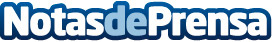 El pinging, la mejor ayuda para mantener viva la red de contactosBásicamente, el ping no es más que volver a retomar un contacto con otra persona sin necesidad de reunirse, mantener una larga conversación telefónica o redactar un email de varios párrafosDatos de contacto:Nota de prensa publicada en: https://www.notasdeprensa.es/el-pinging-la-mejor-ayuda-para-mantener-viva Categorias: Emprendedores Recursos humanos Consumo http://www.notasdeprensa.es